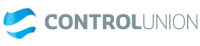 Control Union 인증 섬유 신청서Top of FormBottom of Form섬유 인증 프로세스가 여기에서 시작됩니다!Control Union의 섬유 인증 신청서에 오신 것을 환영합니다. 이 양식을 작성하는 데 도움이 필요하면 현지 사무소에 문의하십시오. 여기에서 귀하의 국가에 있는 당사 사무실을 찾으십시오.귀사를 저희에게 소개해 주시겠습니까?회사 이름주소지퍼도시시/도국가주요 담당자인사말제목성이름직위전화 번호이메일 주소참고: 이 이메일 주소는 당사 측의 추가 커뮤니케이션에 사용됩니다.어떤 프로그램에 대해 회사에서 인증을 받고 싶습니까?개별 프로그램에 대한 자세한 내용을 보려면 여기를 클릭하십시오.글로벌 유기농 섬유 표준(GOTS)유기물 함량 기준(OCS)콘텐츠 소유권 주장 표준(CCS)재활용 클레임 표준(RCS)글로벌 재활용 표준(GRS)Naturtextil IVN 인증 BEST(IVN BEST)인증을 받고 싶은 제품 유형은 무엇입니까?유아복침구휴대 액세서리아동복아동용 데님 의류염색된 직물염색 섬유염색사직물필링, 스터핑신발류기능성 액세서리생지 직물그레이지 원사내구재홈 텍스타일산업, 기술의료남성 의류남성 데님 의류다른집 밖의포장종이 제품개인 관리, 위생인쇄 직물가공된 소비 후 물질가공된 소비 전 재료재활용된 소비 후 재료재생 전 소비자 재료장난감상의염색되지 않은 직물염색되지 않은 섬유염색되지 않은 원사유니섹스 의류유니섹스 데님 의류가공되지 않은 소비 후 섬유/재료가공되지 않은 소비자 전 섬유/재료여성 의류여성 데님 의류낡은 액세서리인증을 받아야 하는 위치 및 관련 프로세스는 무엇입니까?참고: 범위에 포함되어야 하는 모든 처리 단위를 추가하십시오. 인증된 공급업체는 여기에 표시할 필요가 없습니다.인증할 단위 추가거의 완료되었습니다! 남은 질문 두 개현재 인증 상태를 설명하십시오.이것은 우리의 첫 번째 응용 프로그램입니다우리 회사는 이미 다른 당사자로부터 인증을 받았습니다.이전 인증 기관의 이름다음 표준에 대해 다른 인증 기관에서 이미 인증을 받은 경우 명시하십시오.갓츠OCS그르스RCSCCSBSCI8000에서에코텍스포장하다GSCP SRFWF참고 1: 위에서 언급한 표준에 대해 인증한 경우 마지막 감사 보고서와 함께 모든 유효한 인증서를 제출하십시오.참고 2: GOTS와 동일한 범위를 공유하는 다른 인증 및 인증 기관 관계에 대한 정보를 제공하십시오(예: 섬유 교환의 유기 함량 표준에 따른 유기 섬유 사용).참고 3: GRS와 동일한 범위를 공유하는 다른 인증 및 인증 기관 관계에 대한 정보를 제공하십시오(예: 섬유 교환의 재활용 주장 표준에 따른 재활용 섬유 사용).이전에 인증서가 정지/철회된 적이 있습니까?예아니요등록을 Control Union으로 이전하시겠습니까?예아니요다른 인증 기관이 인증을 거부했는지 여부예아니요이미 Control Union 인증 클라이언트입니까(Control Union과의 재인증입니까)?예아니요GOTS 창립 조직의 구성원입니까?예아니요어떤 Control Union 사무소가 선호하는 파트너입니까?본인은 신청서에 기재된 위 정보의 타당성과 진정성을 인정합니다.